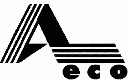 Аудиторская организация  "EКOAUDIT" Auditorlik TASHKILOTIЛИЦЕНЗИЯ МИНИСТЕРСТВА ФИНАНСОВ РУз №00147от 07.02.2008 г.__Страховой полис Страховой компании "КАФОЛАТ" № 14/09-СОА-02 от 20.06.2017 г.АУДИТОРСКИЙ ОТЧЕТпо бухгалтерскому балансу и финансовой отчётности Общества с ограниченной ответственностью«PORTLATISHSANOAT»за 2018 годг. Ташкент - 2019 г.Содержание:Вводная часть.Аналитическая часть.Результаты аудита состояния систем внутреннего контроля.Результаты аудита состояния бухгалтерского учета и финансовой отчетности.Аудит предварительного рассмотрения финансовой отчетности.Аудит Учетной политики.Аудит учета основных средств.Аудит учета нематериальных активовАудит учета долгосрочных инвестиций.Аудит учета оборудования к установке.Аудит учета капитальных вложений.Аудит учета товарно-материальных запасов.Аудит учета денежных средств.Аудит расчетов с персоналом и расчетов с подотчетными лицами. Аудит расчетов по текущим и долгосрочным счетам к получению и обязательствам. Аудит учета доходов от основной деятельности.Аудит учета прочих доходов. Аудит производственной себестоимости и себестоимости реализованной продукции.Аудит учета расходов периода и расходов от финансовой деятельности.Аудит учета собственного капитала.Результаты аудита налогов и обязательных платежей в государственные внебюджетные фонды.Результаты аудита соблюдения нормативно–правовых актов при осуществлении финансово - хозяйственной деятельности.Результаты аудита сохранности активов.6. Анализ экономического состояния.III. Итоговая часть.НАСТОЯЩИЙ АУДИТОРСКИЙ ОТЧЁТ АДРЕСОВАН: Руководству  АО «PORTLATISHSANOAT»Дата составления: 30.04.2019 г.Место составления: г. ТашкентВводная частьНастоящий отчет по результатам исполнения договора № 15/04-а-1 от 15.04.2019 года на проведение аудиторской проверки финансовой и иной, связанной с ней отчетности  Общества с ограниченной ответственностью «PORTLATISHSANOAT» (далее «Предприятие») за 2018 г. подготовлен аудиторской организацией ООО "EKOAUDIT".Юридический адрес ООО "EKOAUDIT":100031. г. Ташкент, ул. Афросиёб, 10\1-138. Банковские реквизиты: Расчетный счет 20208000300186853001 в Мирабадском филиале Халк банка г. Ташкента. МФО 00820. ИНН 200654502. ОКОНХ 84400.Аудиторская организация "EKOAUDIT" зарегистрирована в Министерстве Юстиции Республики Узбекистан (свидетельство о регистрации № 89 от 23.06.1995 г., перерегистрирована 03.07.2001года за № 08-1075 с последующими изменениями от 27.09.2007г., 05.12.2007 г.) и имеет лицензию Министерства Финансов Республики Узбекистан № 00147 от 07.02.. на право проведения аудиторской проверки всех видов хозяйствующих субъектов, в том числе с государственной долей в уставном фонде свыше 50 %.В работе участвовали:Ким Н.Б. - Сертифицированный аудитор (сертификат аудитора № _______ от ___________ г., выданный Министерством финансов РУз).В соответствии с законодательством, аудиторская проверка АО «PORTLATISHSANOAT» носила обязательный характер.Аудиторская проверка проведена на основании вышеуказанного договора в соответствии с законом Республики Узбекистан "Об аудиторской деятельности" (новая редакция) от 26.05.2000 г. (споследующими изменениями), Гражданским Кодексом РУз, Национальными стандартами аудиторской деятельности, законом Республики Узбекистан "О бухгалтерском учете" от 30.08.1996 г., Национальными стандартами бухгалтерского учёта, «Положением о составе затрат по производству и реализации продукции (работ, услуг) и о порядке формирования финансовых результатов» от 05.02.1999 г., Налоговым кодексом Республики Узбекистан, введенным с 01.01.2008 г. и другими нормативными документами.Целью проведения аудиторской проверки является выражение нашего мнения по финансовой и иной связанной с ней отчетности за 2018 финансовый год.Мнение аудиторов по предоставленной финансовой и иной, связанной с ней отчетности формируется в виде письменного аудиторского заключения.Аудиторы несут ответственность только за выражение своего мнения по предоставленной руководством  АО «PORTLATISHSANOAT» финансовой и иной отчетности.Ответственность за предоставленную отчетность и ее содержание, а также достоверность бухгалтерской и иной документации и информации несет руководство АО «PORTLATISHSANOAT».Процесс проверки включает в себя сбор аудиторских доказательств, полученных в ходе проведения аудиторских процедур и тестов систем внутреннего контроля.Предоставленная аудиторам руководством АО «PORTLATISHSANOAT» финансовая и иная, связанная с ней отчетность тестируется методом непрерывной, сплошной и случайной выборки, и они несут ответственность в пределах аудиторского риска, определенного в соответствии с внутренними стандартами ООО "EKOAUDIT”.Поскольку НСА № 9 «Существенность и аудиторский риск» не устанавливает предельно допустимый уровень существенности, аудиторы вправе самостоятельно установить такой уровень. Уровень существенности информации, содержащейся в финансовой и иной, связанной с ней отчетности определен в размере 1% от валюты баланса и уровень аудиторского риска в размере 5 % от показателя чистой прибыли АО «PORTLATISHSANOAT» .При этом аудиторы планировали и проводили аудиторскую проверку таким образом, чтобы она представляла разумную основу для выражения мнения аудиторов.Основанием для вынесения аудиторского заключения является настоящий аудиторский отчет. В соответствии с НСА № 70 «Аудиторский отчет и аудиторское заключение» в аудиторском отчете раскрываются:результаты проверки систем внутреннего контроля (подробное описание)результаты проверки состояния бухгалтерского учетарезультаты проверки сохранности активоврезультаты проверки расчетов по обязательным платежам в бюджет и внебюджетные фондырезультаты проверки соблюдения нормативно – правовых актов в ходе финансово – хозяйственной деятельностиПри проведении аудита были использованы следующие источники информации:1. Учредительные документы.2.Нормативно-правовые документы, регулирующие деятельность предприятия, в том числе внутренние.3. Кадровые документы:а) Кадровые приказы за 2018 г.б) Производственные приказы за 2018 г.в) Договора о полной материальной ответственности.г) Договора о найме на работу.д) Книга учета трудовых книжек.4. Бухгалтерские документы:а) Годовая финансовая отчетность за 2018 г.б) Бухгалтерские регистры синтетического и аналитического учета.в) Материальные отчеты по движению ТМЗ.г) Материалы инвентаризации основных средств и ТМЗ.д) Книга регистрации доверенностей;е) Данные по начислениям и удержаниям с заработной платы;ж) Первичные документы:хозяйственные, финансовые и прочие договора, заключенные и исполненные в 2018 году;входящие и исходящие накладные, счета-фактуры, акты выполненных работ и оказанных услуг;кассовая книга и кассовые отчеты с приложениями соответствующих документов;банковские выписки с приложениями соответствующих документов;табеля рабочего времени и расчетные листы по больничным, пособиям, отпускным и т. п.авансовые отчеты по выданным подотчетным суммам;внутрисистемные документы по расчетам с вышестоящей организацией (авизо, письма, схемы взаиморасчетов).5) Прочие документы:Прейскурант (тарифы, расценки) на отпускаемую предприятием продукцию (товары) и оказываемые услуги, в т. ч. регламентируемые антимонопольным законодательством;Расчетные документы по формированию цены на оказываемые услуги.Нормативно-правовые документы по специальным вопросам, относящиеся к деятельности предприятия;Акты предыдущих последних проверок (налоговых и аудиторских).Материалы, связанные с деятельностью акционерного общества (положения об органах общества, протоколы годовых общих собраний акционеров, выписки депозитария о наличии и состоянии размещения акций общества, информация реестродержателя об акционерах общества)и др. документы, подлежащие изучению аудиторами.При проведении аудита бухгалтерского учета, первичной документации были применены методы непрерывной, сплошной и случайной выборки и методы опроса сотрудников.Мы считаем, что объем финансовой информации и представленные методы исследования этого объема информации достаточны для получения необходимых аудиторских доказательств.Проверка АО «PORTLATISHSANOAT» за 2018 г. проведена с ведома вр.и.о. председателя правления Мамадалиева М.М. и с участием главного бухгалтера Черной Ю.С.Краткая характеристика предприятия: Юридический (почтовый) адрес АО «PORTLATISHSANOAT»: г. Ташкент, Яккасарайский район, ул. Богибустон, д. 139..Банковские реквизиты: Расчетный счет 20208000200115269001 в Яккасарайском филиале ЧАКБ "Даврбанк " МФО 01069.Предприятию, согласно свидетельству №000150 от 22.12.2014 г., внесенному в реестр за № 000150-11,  выданному Инспекцией по регистрации субъектов предпринимательства при хокимияте Яккасаройского района г. Ташкента присвоены следующие коды: THSH ОПФ 1150 (Ташкилий хукукий шакли), MSHФС 144 (Мулкчилик шакли), почта манзили MHOBT СОАТО 1726287 (Почта манзили), KTUT ОКПО 1903728 (Юридик шахс коди), XXTUT ОКОНХ 61123 (Тармок коди), CTIR ИНН 201190566 (солик туловчининг идентификация раками).Согласно Классификатору предприятий и организаций, относящихся к субъектам малого предпринимательства (бизнеса) (Приложение к Постановлению КМ РУз от 11.10.2003г. N 439):Фактическая среднегодовая численность по статистической отчетности за 2018 г. составила 66 чел. основных работников и внешние совместители – 5 чел. Предприятие по указанному критерию не относится к субъекту малого предприятия.Основные виды деятельности АО «PORTLATISHSANOAT»:бурение скважин и шпуров;взрывные работы;проектирование буровых и взрывных работ;ремонт и наладка бурового, транспортного и др. оборудования;обучение и переподготовка кадров связанных с буровыми и взрывными работами;ремонтно-строительные работы;оказание бытовых, технических, культурных, посреднических, торговых, представительских, маркетинговых, консалтинговых услуг;производство и сбыт товаров народного потребления;другие работы и услуги.Предприятие имеет лицензию на осуществление взрывных и буровых работ ПМ № 0105 от 09.12.2014 г. сроком действия до 28.12.2019 г.Предприятие является самостоятельным хозяйствующим субъектом с правами юридического лица, который владеет, пользуется и распоряжается принадлежащим ему на правах коллективной собственности имуществом.Собственностью Предприятия являются основные фонды, оборотные средства, а также иные ценности, которые отражаются в самостоятельном балансе Предприятия.Имущество Предприятия образуется за счет денежных и материальных взносов его учредителя, банковских кредитов, оказанных им услуг, иной деятельности, предусмотренной уставом Предприятия, и других источников, не запрещенных законодательными актами. В формировании имущества Предприятия могут принимать участие на договорных началах путем денежных и материальных взносов предприятия (организации) независимо от форм собственности, а также физические лица, не являющиеся членами данного Предприятия, но работающие в нем по трудовому договору (контракту), соглашению.Устав АО «PORTLATISHSANOAT» в новой редакции зарегистрирован Ндиным центром по оказанию государственных услуг субъектам предпринимательства по принципу «Единое окно» при Хокимияте Яккасарайского района г. Ташкента за № 000150-11 от 15.09.2017 года. Изменения к уставу утверждены общим собранием учредителей от 30.07.2016 года.Согласно изменениям к Уставу уставный капитал определен в размере 1 484 086 305,19 сум. Ранее он составлял 1 094 710 000,00 сум.Ранее пунктом 3.3 Устава Предприятия доли в уставном капитале были распределены в следующем порядке:Согласно изменениям к Уставу (гл. 3 п. 3.3) от 15.09..2017 года:II. АНАЛИТИЧЕСКАЯ ЧАСТЬ1. Результаты проверки состояния системы внутреннего контроля.Под системой внутреннего контроля мы понимаем такую систему, которая в максимально возможной степени, позволяет предотвратить искажения финансовой отчетности, нарушения порядка ведения финансового, оперативного учета и обеспечить сохранность активов. При анализе состояния системы внутреннего контроля мы оценивали существующие на АО «PORTLATISHSANOAT»  процедуры по управлению, учету, анализировали управленческую и производственную структуры АО «PORTLATISHSANOAT» .Мы также оценивали эффективность действия систем бухгалтерского учета и внутреннего контроля. Система внутреннего контроля Предприятия включает в себя контрольную среду, отдельные средства контроля, систему бухгалтерского учета. Контрольная среда представляет собой осведомленность и практические действия Руководства Предприятия по управлению и контролю над совершением хозяйственных операций. Для оценки эффективности системы внутреннего контроля аудиторы проанализировали и оценили контрольную среду, которая включает в себя:стиль и основные принципы управления;организационную, складскую структуру Предприятия;распределение ответственности и полномочий;осуществляемую кадровую политику;порядок осуществления внутреннего управленческого учета, состав и содержание внутренней отчетности, основы подготовки внутренней отчетности;внутреннюю нормативную документацию, соответствие ее нормативно – правовым актам Республики Узбекистан, соблюдение внутренних норм и правил подразделениями Предприятиями в целом и ответственными лицами;порядок и сроки выполнения мероприятий, установленных бизнес – планом Предприятия, меры предпринимаемые Руководством Предприятия для достижения показателей, установленных бизнес – планом;политику в области ценообразования.Тестирование наличия системы внутреннего контроля, обеспеченности сохранности активов, формирование достоверной и своевременной информации показало следующее:Инвентаризация основных средств и ТМЗ проводилась по состоянию на 01.11.2018 г. согласно приказу № 62 от 23.10.2018 г.;Со всеми материально-ответственными лицами заключены договоры о полной индивидуальной материальной ответственности;Бухгалтерский учет автоматизирован при помощи программы «1С Предприятие», сервер базы данных находится у главного бухгалтера предприятия.В целях оценки адекватности и эффективности системы внутреннего контроля аудиторами была также проанализирована и оценена действующая на Предприятии система бухгалтерского учета, как основы для подготовки отчетности для внешних пользователей.Аудиторы провели анализ и оценку действий администрации, направленных на минимизацию хозяйственных рисков, в том числе рисков, связанных с сохранностью активов и рисков неплатежей.Факты, оказывающие существенную роль на адекватность систем внутреннего контроля, и выводы аудиторов по данным фактам:1.Управление Предприятием.Предприятие является производственным Предприятием.Органами управления общества являются:-высший орган управления – Общее собрание учредителей Предприятия;-исполнительный орган – председатель правления, который утверждается Общим собрание учредителей Предприятия и с которым заключает трудовой договор. Предприятие, как производственное Предприятие, обязано руководствоваться принципами управления, установленными законом РУз "О предприятиях в Республике Узбекистан" и другими законами Республики Узбекистан, определяющие особенности деятельности кооперации. В целом функции и полномочия Общего собрания учредителей Предприятия определены в уставе общества.Вывод: В части разграничений полномочий между органами управления Предприятием аудиторы пришли к выводу о том, что управление Предприятием в соответствие с законодательством  РУз2. Наличие соответствующих структур.Предприятием созданы и функционируют соответствующие организационная, производственная и складская структуры в целях обеспечения внутреннего контроля и достижения уставных целей.Вывод: Проанализировав и оценив соответствующие организационные схемы, аудиторы, пришли к выводу о том, что имеющиеся структуры достаточны и адекватны масштабам Предприятия.3. Система найма персонала. С производственным и управленческим персоналом Предприятия заключаются трудовые договоры, на Предприятии созданы и действуют Правила внутреннего трудового распорядка, нормативные документы по охране труда, Положения по оплате труда и премированию и материальному стимулированию. Вывод: Система найма персонала соответствует в существенной мере законодательству РУз и адекватна масштабам Предприятия.4. Планирование и наличие службы планирования. На предприятии функции планирования осуществляются планово-техническим отделом.5. Наличие службы бухгалтерского учета. Основная ответственность за ведение бухгалтерского учета на Предприятии возложена на бухгалтерию, возглавляемую Главным бухгалтером. Подготовка финансовой отчетности для внешних пользователей производится бухгалтерией. Бухгалтерский учет в части подготовки отчетности для внешних пользователей автоматизирован, используется программа «1С Бухгалтерия. 7.7». Вывод: Наличие службы бухгалтерского учета позволяет осуществлять адекватный текущий контроль для подготовки финансовой отчетности для внешних пользователей и в достаточной мере осуществляет контроль существующих рисков искажений в учете и финансовой отчетности.6. Принципы и методы ведения управленческого учета предприятия раскрыты во внутренних нормативных документах.7. Контроль над лицами, ответственными за сохранность активов.С материально-ответственными лицами заключаются договоры с момента оформления работника на должность. Договоры о полной индивидуальной материальной ответственности составляются в двух экземплярах, один из которых остается у Предприятия, другой передается работнику. Договора подписываются руководителем, материально-ответственным лицом и скрепляются печатью. Вывод: Система найма персонала, ответственного за сохранность активов и контроля над ним верна и соответствует действующему законодательству. 8. Сроки и фактическое проведение инвентаризаций всех видов активов и обязательств.В соответствии с требованиями НСБУ 19 количество инвентаризаций в отчетном году, дата их проведения, перечень имущества и финансовых обязательств устанавливаются руководителем хозяйствующего субъекта.Вывод: Установленный порядок проведения инвентаризации активов соответствует требованиям НСБУ 19, НСБУ 4, НСБУ 5 и учетной политике предприятия. Сроки и порядок проведения инвентаризации активов, установленные НСБУ 19, НСБУ 4, НСБУ 5 и учетной политике предприятия, в целом, соблюдаются.9. Оформление договоров и расчетных документов на реализацию, отпуск и приобретение активов.Ответственность за оформление и исполнение договоров возложена на председателя правления. Однако договора не имеют визы и заключения юриста, несмотря на присутствие такой штатной единицы на предприятии.Регистрация исходящих и входящих договоров с покупателями и поставщиками на предприятии ведется в специальном журнале.10. Ведение претензионной работы и исковой работы по дебиторским и кредиторским задолженностям.Претензионная и исковая работа возложена на руководство юриста предприятия.11.Система управленческого и бухгалтерского учета.На предприятии бухгалтерский учет ведется согласно закону «О бухгалтерском учете», «Положению о составе затрат по производству и реализации продукции» с использованием бухгалтерской программы «1 С-Бухгалтерия.7.7».2. Результаты аудита состояния бухгалтерского учета и финансовой отчетности.2.1.Аудит предварительного рассмотрения финансовой отчетности.В целом представленная финансовая отчетность за 2018 год подготовлена в соответствии с приложением N 7 к приказу министра финансов Республики Узбекистан от 27.12.2002 года N 140, зарегистрированному МЮ 24.01.2003 г. N 1209 - "Об утверждении форм финансовой отчетности и правил по их заполнению». В соответствии с приложением N 7 к приказу министра финансов Республики Узбекистан от 27.12.2002 года N 140, зарегистрированному МЮ 24.01.2003 г. N 1209 - "Об утверждении форм финансовой отчетности и правил по их заполнению» на аудит была предоставлена для выражения мнения нижеследующая финансовая отчетность за 2018 финансовый год:1. Бухгалтерский баланс (форма № 1);2. Отчет о финансовых результатах (форма № 2);3.Расшифровка просроченной дебиторской и кредиторской задолженности (Приложение к бухгалтерскому балансу).Выводы и заключения по представленной отчетности:В соответствии с пунктом 14 НСБУ № 1 «Учетная политика и финансовая отчетность» в состав финансовой отчетности включается финансовый обзор, в котором описываются главные признаки финансовой деятельности и финансового состояния предприятия. К финансовой отчетности в соответствии с п.п. 91- 92 прилагается пояснительная записка. Таким образом, при ознакомлении с представленной финансовой и иной, связанной с ней отчетностью мы пришли к следующим выводам:- предоставленная отчетность совпадает с финансовыми показателями;- представленная финансовая отчетность АО «PORTLATISHSANOAT»  в целом соответствует «Правилам заполнения форм финансовой отчетности», утвержденных приказом Министра Финансов Республики Узбекистан от 27.12.2002 года N 140.2.2. Аудит учетной политики.На Предприятии применяется Учетная политика, разработанная в соответствие с пунктом 55 НСБУ № 1 “Учетная политика” (Зарегистрирован МЮ № 474 от 14.08.1998 г.). Учетная политика утверждена приказом руководителя АО «PORTLATISHSANOAT»  № 4а от 04.01.2017 г. В учетной политике отражены способы учета хозяйственной деятельности предприятия. Разработан рабочий план счетов бухгалтерского учета предприятия.Выводы.Принятые методы учета в целом соответствуют законодательным актам РУз.2.3. Аудит основных средств и начисления износа.Нормативной базой по данному разделу учета являются: НСБУ №5 «Основные средства», НСБУ № 7 «Нематериальные активы», НСБУ №19 «Организация и проведение инвентаризаций», Положение «О порядке ежегодной переоценки основных средств» №1192 от 04.12.02г., «Положение о порядке списания с баланса основных средств» №1401 от 29.08.04г., Налоговый Кодекс РУз, другие нормативно-правовые акты, регламентирующие учет основных средств.Порядок ведения бухгалтерского учета, отражение в финансовой отчетности: Согласно плану проверки был произведен аудит учета основных средств, нематериальных активов, а также начисления износа по ним. Учет ОС ведется на следующих счетах и остатки по ним конец отчетного периода составили по данным бухгалтерского учета:сумПереоценка ОСЕжегодная переоценка ОС, оборудования и объектов незавершенного строительства на 01.01.2018 г. в соответствие с требованиями «Положения о порядке проведения переоценки основных фондов по состоянию на 1 января» (рег. МЮ 04.12.2002 г. N 1192), Предприятием произведена самостоятельно, с использованием индексного метода. При выборочной проверке правильности применения индексом переоценки отклонений не выявлено.Приход ОСПо данным бухгалтерского учета в отчетном периоде приобретено (введено) основных средств на сумму 1 612 698 000,00 сум. При выборочной проверке наличия первичных документов на приобретение основных средств и их отражения в учете установлено, что приобретение ОС в целом верно отражено согласно счетов–фактур поставщиков. Выбытие ОС Выбытие за проверяемый период составило 26 251 026,77 сум, в том числе реализованных основных средств 23 380 837,22 сум, списано в связи с выходом из строя или по причине дальнейшей непригодности 2 870 837,22 сум.Износ основных фондовИзнос основных фондов начисляется равномерным прямолинейным методом, нормы износа применяются в основном согласно Налоговому Кодексу РУз.Проверка правильности начисления амортизации не выявила существенных замечаний. Данные на начало и конец отчетного периода следующие:сумВсего за 2018 г. начислено износа 166 934 266,44 сум, в т. ч. на расходы основного производства – 166 926 567,12 сум, на расходы периода – 7 699,32 сум.2.4.Аудит учета нематериальных активов и износа по ним.Нематериальных активов за проверяемый период на балансе Предприятия не числилось.2.5.Аудит долгосрочных инвестиций.По счету 0610 «Ценные бумаги» у предприятия числятся акции «Узсаноаткурилишбанк», однако подтверждающих документов о количестве и стоимости акций не предоставлено.Сальдо начальное и конец за проверяемый период составило  3 382,00 сум2.6. Аудит оборудование к установкеВ проверяемом периоде на указанном счете остатки и обороты отсутствуют. 2.7. Аудит учета капитальных вложенийВ проверяемом периоде было приобретено и введено в эксплуатацию основных средств на сумму 1 612 698 000,00 сум, в том числе оборудования на сумму 1 600 000 000,00 сум; компьютеров и комтьютерного оборудования на сумму 10 158 000,00 сум; прочих основных средств на сумму 2 540 000,00 сум.Следует отметить, что у предприятие числится незавершенное строительство на сумму 287 185 120,00 сум. Документов, подтверждающих строительство, не предоставлено.2.8. Аудит товарно-материальных ценностей, производственных запасов и товаров.По данным бухгалтерского учета и финансовой отчетности на начало года остатки ТМЗ составляли 731 303,5 тыс.сум, на конец проверяемого периода – 873 940,4 тыс.сум.Товарно-материальные ценности учитываются на следующих балансовых счетах:тыс.сумСкладской учет ведется по материально-ответственным лицам.Отпуск товарно-материальных ценностей на собственные нужды предприятия оформляется накладными через склад. Списание ТМЦ производится согласно актам списания. В ходе аудита было выявлено, что материальный отдел ведет учет списания по методу Aveco, тогда как учетной политикой предусмотрен учет по методу FIFO. Исправлено в ходе аудита.Учет инвентаря и хозяйственных принадлежностей, в целом, ведется в соответствие с НСБУ №4.2.9. Аудит учета денежных средств. 2.9.1.Аудит кассы и кассовых операций.Учет денежных средств в национальной валюте - сум, ведется на балансовом счете 5010. Остаток по балансовому счету 5010 на начало  и на конец отчетного периода остаток по кассе отсутствует.Аудиту представлены кассовые отчеты за 2018 г. Кассовая книга пронумерованная, прошнурованная, с печатью предприятия и подписями уполномоченных лиц. Книга ведется в бумажном виде.Аудит кассовых операций произведен от 01.01.2018 по 31.12.2018 года сплошным методом. Инвентаризация кассы производится ежемесячно.Остаток денежных средств в кассе на конец дня и отчетного месяца не имеют расхождений с данными бухгалтерского учета. 2.9.2. Аудит расчетных, валютных и специальных счетов в банках. Предприятием открыты сумовые счета в обслуживающем банке Яккасарайском филиале ЧАКБ "Даврбанка" г. Ташкента.Право первой подписи на банковских документах в отчетном периоде имел директор Мамадалиев М.М.Право второй подписи на банковских документах в отчетном периоде имела главный бухгалтер Ринас Л.В. (с 01.01.2018 по 28.02.2018) и Черная Ю.С. (с 01.03.2018 по настоящее время)Операции на указанных счетах осуществлялись без применения специальных электронных банковских программ вручную на бумажных носителях.2.10. Аудит расчетов с персоналом и расчетов с подотчетными лицами.2.10.1. Аудит расчетов с персоналом по оплате труда.Штатное расписание, действовавшее в 2018 г. было утверждено 01.03.2018 г., предусматривающее 31 человек списочного состава, в т. ч. АУП – 3 человек. Фактическая численность работников (без внешних совместителей) с начала года составляла согласно статистическому отчету по труду за 2018 г. – 66 человек. Учет расчетов с персоналом ведется в отдельной бухгалтерской программе, сводные данные из которой вручную вносятся в общую программу 1:С.На предприятии применяется как повременная, так и сдельная формы оплаты труда. У всех сотрудников имеется ИНН. Ниже приводятся данные бухгалтерского учета по ФОТ из базы программы по расчету с персоналом, согласно которым произведены расчеты ЕСП и обязательных страховых взносов граждан от ФОТ за 2018 г.:сумОтклонение не существенно.Проведена выборочная проверка удержанного НДФЛ, взносов - 1%, в ИНПС за 2018 г. по следующим работникам:сумОтклонения не существенны.2.10.2. Аудит расчетов с подотчетными лицамиНормативной базой по данному разделу являются: Инструкция о служебных командировках в пределах Республики Узбекистан № 1268 от 29.08.2003г., Порядок выдачи средств на командировочные расходы при командировках работников предприятий за пределы Республики Узбекистан № 932 от 05.06.2000 г., НСБУ №21, Налоговый Кодекс РУз от 01.01.2008 г. и другие нормативно-законодательные документы и акты.Направление работников в командировки оформляются приказом руководителя, составляется авансовый отчет, первичные документы подтверждающие расходы по командировке прикладываются. Авансовые отчеты подписываются руководителем, главным бухгалтером и лицом, ответственным за ведение средств выданных в подотчет. 2.11. Аудит расчетов по текущим и долгосрочным счетам к получению и обязательствам Общая текущая дебиторская задолженность по данным финансовой отчетности на начало года составила 1 530 708,0 тыс.сум, на конец года – 1 562 348,0 тыс.сум. Основными дебиторами являются (по данным на конец года):- АО "КУВАСАЙЦЕМЕНТ" – 277 954,5 тыс.сум;- АХАНГАРАНЦЕМЕНТ – 245 086,0 тыс.сум;- АО "КАРБОНАТ" – 141 516,3 тыс.сум;- Жаннат таровати хусусий корх.- 139 626,6 тыс.сум;- MAXAM UZBEKISTAN   СП – 200 225,7 тыс.сум.У предприятия по состоянию на 01.01.2019 года имеются просроченные дебиторские задолженности, по которым ведется исковая работа юристом предприятия.Общая текущая кредиторская задолженность по данным финансовой отчетности на начало года составила 1 455 046,0 тыс.сум, на конец года – 2 463 542,0 тыс.сум. Основными кредиторами предприятия являются по состоянию на конец года:- FREE TRANSPORT – 251 603,2 тыс.сум;- MAXAM UZBEKISTAN   СП – 1 505 441,2 тыс.сум.Следует отметить, что в кредиторскую задолженность также входит сумма 141 774,0 тыс.сум, являющейся задолженностью по дивидендам начисленным за 2014-2016 гг. В 2018 году было выплачено 14 852,3 тыс.сум. В составе общей сумму по невыплаченным дивидендам 46 567,5 тыс.сум – это задолженность по акционерам, которых нет возможности найти для выплаты дивидендов в связи с их отсутствием либо по указанным адресам, либо в связи с выездом за пределы республики. Рекомендовано поднять вопрос для решения на общем собрании акционеров. В настоящее время предприятие не имеет финансовой возможности для погашения всей суммы начисленных дивидендов.КРАТКОСРОЧНЫЕ КРЕДИТЫ И ЗАЙМЫПо данным бухгалтерского учета краткосрочными банковскими кредитами и займами предприятие в отчетном периоде не пользовалось, однако по счету 6830 имеется сальдо в размере 11 778 630,00 сум по товарным займам с 2015 и 2017 г. В связи с тем, что данные суммы не относятся к краткосрочным, то есть менее 12 месяцев, рекомендовано перенести сальдо данного счета на долгосрочную задолженность, а также сделать акты сверок с закймодавцами.2.12. Аудит доходов от основной деятельности.АО «PORTLATISHSANOAT»  получило доходы от оказания услуг.Ниже приводятся данные бухгалтерского учета и Ф. № 2 за 2018 г.:сумОтклонений не выявлено. Однако следует отметить, что при выборочной проверке полноты и правильности отображения подтверждающих документов выявлено, что у предприятия имеются не все счета-фактуры. Рекомендовано запросить соответствующие организации, либо выписать дубликаты счетов-фактур. Также имеются случаи оказания услуг (как от основной деятельности, так и прочей – аренды) без получения 15% предоплаты (например, Oq Oltin Izvest – работы выполнены 28.02.2018 г, а оплата поступила 01.03.2018 г.).2.13. Аудит учета прочих доходов от основной деятельностиПо данным бухгалтерского учета за 2018 год всего прочих доходов от основной деятельности составило 785 116 789,57 сум, в том числе:- прибыль от выбытия ОС – 291 754 762,87 сум;- доходы от краткосрочной аренды – 53 102 263,26 сум;- прочие доходы – 440 259 763,44 сум.ДОХОДЫ ОТ ФИНАНСОВОЙ ДЕЯТЕЛЬНОСТИСогласно данным бухгалтерского учета доходы от финансовой деятельности за проверяемый период составили 444 700,91 сум, в том числе:- доходы в виде процентов – 63,27 сум- доходы в виде положительной курсовой разницы – 444 637,64 сум.2.14. Аудит учета себестоимости.Учет производственной себестоимостиПроизводственные затраты формируются на счетах, имеющих согласно данным бухгалтерского учета следующие обороты:сумВ целом статьи затрат формируются согласно ПСЗ и НСБУ, а также регламентируются внутренними нормативными документами.2.15. Аудит учета расходов периода и расходов по финансовой деятельности.Учет расходов периодаДанные бухгалтерского учета и финансовой отчетности по расходам периода не имеют расхождений.сумРасходы по финансовой деятельностиСогласно данных бухгалтерского учета и отчетным данным за 2018 г. расходы по финансовой деятельности составили 178 281 140,31 сум, в том числе:- проценты по кредитам – 177 972 602,74 сум;- убытки в виде отрицательной курсовой разницы – 308 537,57 сум.2.16. Аудит Собственного капитала.2.16.1. Уставный капитал:В уставе предприятия размер Уставного фонда определен в сумме – 1 484 086 305,19 сум. В текущем отчетном периоде уставный капитал сформирован полностью. Изменений за отчетный период не было.2.16.2.Добавленный капиталДобавленный капитал по данным бухгалтерского учета и отчетным данным отсутствует. 2.16.3.Резервный фондРезервный капитал на 01.01.2019 г. составляет 569 700 602,56 сум, в том числе:- корректировка по переоценке имущества – 474 054 042,56 сум- резервный фонд – 95 646 560,00 сум.Резервный фонд предусмотрен в размере 15% от уставного капитала, что должно составлять 222 612 945,78 сум, то есть резервный фонд не сформирован полностью, однако в связи с тем, что у предприятия за отчетный период получен убыток, отчислений в резервный фонд не делали.2.16.5.Нераспределенная прибыльЧистый убыток за 2018 г. составил 1 448 941 579,01 тыс.сум. Распределение прибыли в 2018 году не было. Сальдо конечное отрицательное – 1 422 859 316,76 сум. 3. Результаты аудита налогов и обязательных платежей в государственные внебюджетные фонды.АО «PORTLATISHSANOAT»  в 2018 г. осуществляло следующие платежи в бюджет и во внебюджетные фонды:ЕНП – по ставке 5 %, 33%; Добровольная уплата налога на добавленную стоимостьНалог на доходы физических лиц;Взносы в ИНПС – 2%;Единый социальный платеж - по ставке 15 %;Обязательные страховые взносы граждан - по ставке 8%;3.1. Единый налоговый платеж. При расчете налога на прибыль Предприятие руководствуется главой 56 раздела ХХ Налогового Кодекса РУз, введенного в действие с 01.01.2008г. (Статьи 350-361).По данным бухгалтерского учета сумма начисленного ЕНП за 2018 г. составила 235 699 450,57 сум. По представленным расчетам сумма ЕНП должна составлять 235 699 450,57 сум, что подтверждено расчетом аудитора.сум3.2 Налог на доходы физических лиц, 1% на ИНПС, ЕСП 15%, обязательные страховые взносы граждан 7,5%.Результаты аудита расчетов предприятия по НДФЛ, взносов - 2%, на ИНПС указаны в разделе "Аудит операций по начислению заработной платы и других выплат и удержаний из нее».3.3. Налог на добавленную стоимость. При расчете налога на добавленную стоимость Предприятие руководствуется главой 35 раздела VII Налогового Кодекса РУз, введенного в действие с 01.01.2008г. (Статьи 197-228).По данным бухгалтерского учета сумма начисленного НДС за 2018 г. составила 1 758 460 886,36 сум. По представленным расчетам сумма ЕНП должна составлять 235 699 450,57 сум, что подтверждено расчетом аудитора.4. Результаты аудита соблюдения нормативно – правовых актов при осуществлении финансово - хозяйственной деятельности.В ходе проверки правильности и полноты уплаты налогов и обязательных платежей во внебюджетные фонды нарушений налогового законодательства не установлено. «Правила ведения кассовых операций юридическими лицами» (зарег.МЮ РУз от 17.12.1998 года № 565) и другие нормативно-правовые акты, регламентирующие порядок учета денежных средств, в целом соблюдаются. Даны замечания.При проверке исполнения закона "О договорно-правовой базе деятельности хозяйствующих субъектов" № 670-1 от 29.08.1998 г. были также даны замечания.Выявлено нарушение Указа Президента от 12.05.1995 года УП-1154 «О мерах по повышению ответственности руководителей предприятий и организаций за своевременность проведения расчетов в народном хозяйстве» - отпуска товаров и оказание услуг без предварительной оплаты в размере не менее 15 процентов стоимости предприятием допускается. К просроченной дебиторской задолженности принимаются соответствующие меры. Нарушений Указа Президента от 09.08.1996 года № УП-1504 «О мерах по повышению ответственности хозяйствующих субъектов за расчеты с бюджетом» не отмечено, бартерных договоров не предъявлено, взаимозачетов с третьими лицами не установлено.Нарушений Постановления Кабинета Министров от 17.11.1999 года № 504 «О дополнительных мерах по повышению ответственности руководителей министерств ведомств и хозяйствующих субъектов за своевременность осуществления расчетов по заработной плате» со стороны предприятия не установлено.Закон РУз от 21.12.2004 года №595 «О накопительном пенсионном обеспечении граждан» предприятием выполняется - на всех работников открыты индивидуальные накопительные пенсионные счета в Народном банке, куда ежемесячно перечисляются соответствующие суммы.5.Результаты аудита сохранности активовВ ходе промежуточной проверки были даны замечания и рекомендации к порядку проведения, которые были приняты во внимание руководством предприятия.На предприятии определен круг материально – ответственных лиц. Годовая инвентаризация товарно-материальных ценностей и основных фондов проведена по состоянию на 01.11.2018 года. Составлены описи товарно-материальных ценностей с подписью материально-ответственных лиц, учет ведется в бухгалтерии.Аудиторы считают, что в целом по Предприятию существующая система внутреннего контроля обеспечивает должный контроль за сохранностью активов и соответствует масштабам предприятия.6. Анализ экономического состоянияНастоящий анализ проведен в соответствии с Положением о порядке определения критериев для проведения мониторинга и анализа финансово-экономического состояния предприятий (зарегистрировано МЮ 14.04.2005 г. N 1469).При этом основными показателями для отбора предприятий, подлежащих экономическому анализу, являются:Наличие просроченных кредиторских задолженностей по денежным обязательствам и обязательным платежам более трех месяцев со дня наступления их оплаты;неплатежеспособность предприятия, т. е. неспособность предприятия покрыть краткосрочные обязательства текущими активами;низкая рентабельность.Для анализа финансовых показателей аудиторы использовали нормативные значения коэффициентов для определения экономической состоятельности, утвержденные вышеуказанным Положением, которые едины для всех отраслей.В зависимости от экономического состояния предприятия делятся на следующие группы:а) состоятельные; б) экономического риска;в) экономически несостоятельные:- имеющие возможность восстановить свою платежеспособность;- не имеющие возможность восстановить свою платежеспособностьОсновными показателями (критериями) для оценки экономического состояния являются:а) коэффициент платежеспособности или покрытия - Кпл;б) коэффициент обеспеченности собственными оборотными средствами - Кос; в) коэффициенты рентабельности расходов и активов - Крр, Kpa.Оценка динамики и структуры статей бухгалтерского баланса предприятия, анализ размещения и использования средств (активов) и источников их формирования проведены на основании бухгалтерской отчетности предприятия.Анализ финансово-экономических результатов деятельности предприятия проведен на основании данных форм финансовой отчётности, бухгалтерского баланса и отчёта о финансовых результатах.Коэффициент покрытия (платежеспособности) показывает платежные возможности краткосрочных обязательств предприятия, оцениваемые при условии не только своевременных расчетов с дебиторами и благоприятной реализации готовой продукции, но и прочих элементов текущих (оборотных) активов. Коэффициент рассчитывается по формуле:строка 390- текущие (оборотные) активы (производственные запасы, готовая продукция, денежные средства, дебиторская задолженность и др.), раздел II актива баланса;строка 770- обязательства, раздел II пассива баланса;строка 490 - долгосрочные обязательства, раздел II пассива баланса.Если коэффициент платежеспособности на конец отчетного периода имеет значение ниже 1,25, предприятие по этому показателю считается неплатежеспособным.б) Коэффициент обеспеченности собственными оборотными средствами характеризует наличие собственных оборотных средств предприятия, необходимых для его финансовой устойчивости, соотношения интересов собственников предприятия и кредиторов. Коэффициент определяется по формуле:строка 130 - долгосрочные активы (основные средства, нематериальные активы, капитальные вложения и др.), раздел I актива баланса,строка 480 - источники собственных средств (уставный капитал, резервный капитал, добавленный капитал, нераспределенная прибыль и др.), итог раздела I пассива баланса,строки 570 и 580 - долгосрочные займы и кредиты, направленные на приобретение долгосрочных активов (расчетным путем из строк 570 и 580 бухгалтерского баланса).Числитель этой дроби показывает, какая сумма собственных средств предприятия направлена в оборот, знаменатель - сумму всех оборотных средств. Минимальное значение этого коэффициента - 0,2.Коэффициенты рентабельности показывают уровень прибыльности (убыточности) финансово-хозяйственной деятельности предприятия:Коэффициент рентабельности расходов рассчитывается из формы N 2, по формуле:строка 240 - прибыль до налогообложения - графа 5, строка 240, или убыток - со знаком минус графа 6, строка 240 формы N 2 "Отчет о финансовых результатах"; строки (020 + 040 + 170 + 230) - всего расходы, по форме N 2 "Отчет о финансовых результатах", сумма строк (020 "Графа 6" + 040 "Графа 6" + 170 "Графа 6" + 230 "Графа 6"). Коэффициент рентабельности активов рассчитывается только по итогам года по формуле:ИсБ - среднее значение всего по активу или пассиву баланса.Если коэффициенты рентабельности за отчетный период имеют значение ниже 0,05, то предприятие считается низкорентабельным, кроме предприятий - монополистов, а Общество является монополистом по переработке хлопкового волокнаИз приведенных коэффициентов видно, что рентабельность активов выше минимального нормативного показателя, при этом рентабельность расходов ниже минимального нормативного показателя, что говорит о достаточной прибыльности предприятия.Для принятия окончательного решения об экономической состоятельности предприятия также могут быть применены дополнительные показатели:-коэффициент соотношения собственных и краткосрочных заемных средств - Ксс;-коэффициент износа основных средств - Кизн- Коэффициент соотношения собственных и краткосрочных заемных средств (текущей финансовой независимости) определяет степень обеспеченности возврата краткосрочных заемных средств собственными источниками. Коэффициент определяется формулой:строка 480 - источники собственных средств (уставный капитал, резервный капитал, добавленный капитал, нераспределенная прибыль и др.), итог раздела I пассива баланса,строка 770 - обязательства, раздел II пассива баланса;строка 490 - долгосрочные обязательства, раздел II пассива баланса.Если коэффициент соотношения собственных и краткосрочных заемных средств на конец отчетного периода имеет значение менее 1, это свидетельствует о наличии у предприятия финансового риска. Повышение коэффициента свидетельствует о снижении финансового риска предприятия.- Коэффициент износа основных средств характеризует долю износа (изношенность) основных фондов за период и определяется как отношение суммы износа основных средств к их первоначальной стоимости:строка 011 - износ основных средств (форма N 1 "Бухгалтерский баланс"), строка 010 - первоначальная стоимость основных средств (форма N 1 "Бухгалтерский баланс").Если коэффициент износа основных средств на конец рассматриваемого периода превышает значение 0,5, предприятие характеризуется значительной изношенностью основных средств. Выводы :Проведя анализ экономического состояния предприятия можно сделать вывод, что экономическое состояние предприятия недостаточно устойчивое. Предприятие относится к группе "экономического риска", что определяется наличием признака неплатежеспособности и признака финансового риска. Удельный вес чистой прибыли в общем доходе предприятия составил за 2016 год –  7,0%.Рекомендации: Для улучшения экономического состояния предприятия необходимо увеличение прибыльности путем снижения расходов (в том числе непроизводственных) и увеличения товарооборота. Так как накопленная прибыль отражается в составе собственных средств предприятия, то ее увеличение приведет к увеличению собственного капитала и улучшению показателей экономического состояния.В качестве меры, направленной на стабильное получение дохода от операций рекомендуется регулярно проводить мониторинг за себестоимостью и расходами предприятия, регулярно определять точку безубыточности предприятия, что даст возможность оперативно принимать управленческие решения в отношении оптимальной политики, направленной на повышение прибыльности.Для увеличения платежеспособности и обеспеченности собственными оборотными средствами рекомендуется своевременно погашать текущие обязательства перед кредиторами, так как увеличение обязательств на конец отчетного периода ухудшает показатели экономического состояния предприятия.III. ИТОГОВАЯ ЧАСТЬ.Представляемый Руководству Предприятия настоящий отчет является итогом анализа и оценки состояния систем внутреннего контроля и состояния бухгалтерского учета по итогам 2018 г.Выявленные в ходе проверки замечания по ведению бухгалтерского учета и составлению финансовой отчетности были в целом устранены в ходе проверки.Рекомендации аудиторов были приняты руководством предприятия к устранению. Целью настоящего аудита являлась оценка достоверности и соответствия финансовой отчётности и связанной с ней финансовой информации законодательству о бухгалтерском учете.  Для выражения мнения предприятием представлена финансовая отчетность, скорректированная с учетом замечаний, изложенных в настоящем отчете. 	РекомендацииВ случае выявления после представления настоящего отчета дополнительных фактов, а также исправления по отдельным замечаниям, которые не были учтены при подготовке скорректированной финансовой отчетности, а проведены позже, аудиторы рекомендуют руководствоваться следующими нормативными документами: 1. Правилами по заполнению форм финансовой отчетности ПРИЛОЖЕНИЕ N 7 к Приказу министра финансов от 27.12.2002 г. N 140, зарегистрированному МЮ 24.01.2003 г. N 1209:п. 15. Исправления отчетных данных как текущего, так и прошлого года (после их утверждения) производятся в отчетности, составленной за отчетный период, в котором были обнаружены искажения ее данных, причем исправления вносятся в данные за отчетный период (квартал, с начала года).Сумма корректировок фундаментальных (существенных) ошибок, допущенных в предыдущем периоде, может отражаться в финансовой отчетности путем изменения сальдо нераспределенной прибыли на начало года и внесением соответствующих корректировок активов, обязательств и других статей собственного капитала.(Абзац введен в соответствии с Приказом МФ, зарегистрированным МЮ 19.05.2007 г. N 1209-4)В случаях установления в ходе проверки годовой финансовой отчетности сокрытия доходов или занижения финансовых результатов в результате отнесения на затраты производства (или издержки обращения) не связанных с ними затрат, исправления в бухгалтерский учет и финансовую отчетность за прошлый год не вносятся, а отражаются в текущем году как прибыль прошлых лет, выявленная в отчетном периоде.2. НСБУ № 21:п. 396. Прибыль прошлых лет, выявленная в отчетном году, отражается по кредиту счета 9340 "Прибыли прошлых лет" в корреспонденции с дебетом счетов учета денежных средств или соответствующих счетов к получению.3. ПСЗ (Положение о составе затрат по производству и реализации продукции (работ, услуг) и о порядке формирования финансовых результатов (ПРИЛОЖЕНИЕ к Постановлению КМ РУз от 05. 02. 1999 г. N 54):гл. 2.3. Прочие операционные расходып. 2.3.15.8. Убытки по операциям прошлых лет, выявленные в отчетном году.Мнение аудиторской организации о результатах проверки:Бухгалтерский учет в существенной мере верно отражает финансово-хозяйственную деятельность и ведется в соответствии с законом «О бухгалтерском учете» и Национальными стандартами бухгалтерского учета РУз.Представленная финансовая отчетность АО «PORTLATISHSANOAT»  за 2018 г. подготовлена в целом с учетом замечаний, изложенных в аудиторском отчете, составлена на основе объективных данных бухгалтерского учета.  Данные не противоречат сведениям, известным аудиторам о деятельности предприятия в соответствии с его Уставом. Учитывая, что предприятие представило финансовую отчетность с учетом всех существенных замечаний, также учтены рекомендации аудиторов по ведению бухгалтерского учета, аудиторы на дату составления данного отчета могут подтвердить достоверность фактов финансовой отчетности и выдать положительное заключение.Директор				 _______________ Ким Н. Б.Приложения к настоящему отчету:Копии годовой финансовой отчетности за 2018 г.Бухгалтерский баланс - Ф. № 1. Отчет о финансовых результатах - Ф. № 2.Коды видов деятельностиОтраслиЧисленность работниковЧисленность работниковКоды видов деятельностиОтраслиМикрофирмыМалые предприятия61123Специализированные организации, осуществляющие буровые и взрывные работы1-2021-50УчредителиСумма, сумДоляАК «Узмахсусмонтажкурилиш»590 596 045,0053,95%Прочие акционеры504 113 955,0046,05%Всего:1 094 710 000,00100,0%УчредителиСумма, сумДоляАК «Узмахсусмонтажкурилиш»979 972 350,1966,03%Прочие акционеры504 113 955,0033,97%Всего:1 484 086 305,19100,0%№ счетаНаименованиеНа 01.01.2018 г.На 01.01.2019 г.01Основные средства3 144 902 695,534 731 349 668,7601.20Здания, сооружения и передат.устройства501 085 865,11486 004 608,7501.20.1Здания275 020 005,42269 205 164,0601.20.2Сооружения204 564 644,32195 298 229,3201.20.3Передаточные устройства21 501 215,3721 501 215,3701.224 участок153 987,00153 987,0001.22.14 участок153 987,00153 987,0001.30Машины и оборудование1 254 138 219,972 843 316 377,9901.40Мебель и офисное оборудование2 205 067,421 857 138,9901.50Компьютерное оборудование и вычисл.техника19 724 352,7129 882 352,7101.60Транспортные средства1 299 667 800,581 299 667 800,5801.90Прочие основные средства67 927 402,7470 467 402,74№ счета НаименованиеНа 01.01.2018 г.На 01.01.2019 г.02Износ ОС2 192 119 186,162 334 904 179,6502.20Износ зданий, сооружений и передат. устр-в261 908 837,41256 270 627,0402.20.1Износ зданий89 907 457,8991 370 578,3602.20.2Износ сооружений154 515 952,75147 009 954,0702.20.3Износ передаточных устройств17 485 426,7717 890 094,6102.224 участок4 491,2712 190,5902.22.14 участок4 491,2712 190,5902.30Износ машин и оборудования987 116 396,791 064 851 158,1502.40Износ мебели  и офисного оборудования2 205 067,421 857 138,9902.50Износ компьютерного оборудования и ВТ18 849 021,5620 721 933,5902.60Износ транспортных средств885 143 634,21952 417 364,6102.90Износ прочих ОС36 891 737,5038 773 766,68Б.счетНаименованиеСальдо на 01.01.2018 г.Сальдо на 01.01.2019 г.10Материалы731 303 463,22873 940 366,1010.10Сырье и материалы389 511 216,77706 627 704,3410.11Взрывчатка309 916 638,28128 856 678,9510.30Топливо10 254 689,2613 640 653,2410.80Инвентарь и хозяйственные принадлежности17 118 015,7120 005 926,3710.90Прочие материалы4 502 903,204 809 403,2031Счета учета расходов будущих периодов50 232 665,7248 495 166,0031.20Предоплаченные услуги1 811 539,72595 000,0031.90Прочие предоплаченные расходы48 421 126,0047 900 166,00Наименование видов выплатСумма15%8,0%Оклад1 363 345 399,37 204 501 809,91109 067 631,95Больничный12 206 446,02 0,000,00Отпускные (по норме)50 538 266,07 7 580 739,914 043 061,29особо важные32 189 796,30 4 828 469,452 575 183,70Доплата ежемесячная24 461 542,73 3 669 231,411 956 923,42Доплата  разовая78 818 198,57 11 822 729,796 305 455,89Классность1 399 367,00 209 905,05111 949,36Материальная помощь 124 314 914,25 0,000,00Премия  разовая66 311 324,00 9 946 698,605 304 905,92Пооездные карточки6 776 000,00 1 016 400,00542 080,00ВСЕГО ФОТ 1 640 361 254,31Базовый размер ЕСПАУДИТ1 623 839 894,04243 575 984,12129 907 191,53ПРЕДПРИЯТИЕ 1 623 839 894,04243 575 984,32129 907 191,46Отклонение0,00-0,200,07Ф.И.ОВсегоначисленоОблаг доход сначала годаПо данным аудитаПо данным аудитаПо данным предприятияПо данным предприятияОтклонениеОтклонениеФ.И.ОВсегоначисленоОблаг доход сначала годаП/нИНПСП/нИНПС"+" - недонач;
"-" - перенач"+" - недонач;
"-" - переначФ.И.ОВсегоначисленоОблаг доход сначала годаП/нИНПСП/нИНПСП/нИНПСSher Anatoliy  Vladimirovich33 010 42433 010 4245 102 105618 8715 102 105618 87100Абдуллаев Амин Муратович34 557 95234 557 9525 450 299649 8215 450 299649 82100Абдуллаев Рашид Аллаерович10 405 80418 718 1632 003 385333 0262 003 385333 02600Абдуллаев Руслан Аминович15 113 20116 191 2411 586 443282 4871 586 443282 48700Абдуллаев Шерали Аминович22 130 63823 290 3032 915 078424 4682 915 078424 46800Абдурахманова Лариса Валерьевна23 548 40323 548 4032 973 151429 6302 973 151429 63000Адизов Дусмурат Асланович8 342 87610 439 869818 318174 349818 318174 34900Алиев  Туймурод Азизович8 829 16713 989 1551 223 099238 4461 223 099238 44600Алишерова Масуда8 400 0008 400 0001 890 000168 0001 890 000168 00000Аллабергенов Аллаяр Мадрахимович15 396 59321 558 3152 525 381389 8292 525 381389 82900Аллабергенов Амангельды Каримбергенович2 536 9672 536 96735 2579 40235 2579 40200Аллабердиев Ойбек Саматович4 751 7224 751 722201 36353 697201 36353 69700Аллабердиев Отажон Ойбекович4 683 5944 683 594196 25452 334196 25452 33400Аллабердиева Дильбар Абдишукуровна1 055 9301 055 930000000Алматов Зафар Музаффарович3 180 8479 820 658581 533155 076581 533155 07600Альченко Ирина Павловна29 460 09029 460 0904 303 280547 8644 303 280547 86400Анарбаева Мухайе7 136 33710 622 398667 584171 110667 584171 11000Ахмедов Давронбек Мамур угли17 500 70117 500 7011 802 504308 6761 802 504308 67600Аширбаев  Дилмурод Зайнутдинович7 136 33710 291 543616 850164 493616 850164 49300Аширбаев Зайнутдин Мухутдинович7 134 82310 239 704612 962163 456612 962163 45600Байдак Виктория Игоревна2 712 0003 339 862147 14639 239147 14639 23900Балакина Ольга Владимировна6 505 10824 909 5183 279 402456 8533 279 402456 85300Балтаева Зульфия5 695 6763 851 813172 62446 033172 62446 03300Батаев Сергей Владимирович7 158 28810 284 208616 300164 347616 300164 34700Ганиева Насиба Мухитдинова4 676 2614 676 261195 70452 188195 70452 18800Ганижанов  Аббос Машраф угли18 558 92419 641 0192 155 656351 4832 155 656351 48300Голицын Андрей Валериевич22 331 04623 738 8623 016 004433 4403 016 004433 44000Гречок   Оксана Геннадьевна10 739 76910 739 7691 641 368201 0161 641 368201 01600Джумабаев Максуд Бахрамович3 559 5063 559 506111 94729 853111 94729 85300Дьяченко Вячеслав Алексеевич14 267 78417 845 5491 859 404315 5731 859 404315 57300Ембергенов Таир Урунбаевич26 211 00326 211 0033 959 776489 7723 959 776489 77200Жумаев Рамизжон  Ражабович23 831 82823 831 8283 036 921435 2993 036 921435 29900Жураев Махкам Тураевич1 005 8783 229 356138 85837 029138 85837 02900Жургунов Шохзод Шухрат угли2 798 5123 330 893133 55535 615133 55535 61500Зоитов Мирзаёкуб Бахром угли361 3647 457 1971 677 869149 1441 677 869149 14400Исмаилов Фахриддин Ибрагимович7 876 72812 353 8341 134 123212 6291 134 123212 62900Ишанкулов Равшан Кахрамонович3 064 0303 064 030113 54030 277113 54030 27700Йулдашев Ихтиер Ширинбаевич5 330 5685 864 462284 81975 952284 81975 95200Картоев Евгений Русланович28 867 73328 867 7334 170 000536 0174 170 000536 01700Кахаров Акбаржон Ахмеджанович10 879 99810 879 998710 088176 262710 088176 26200Кувондиков Алишер Норбаевич20 007 86120 007 8612 216 185358 8202 216 185358 82000Курамшина Светлана Владимировна1 623 65910 417 102633 710167 004633 710167 00400Курбанов Шакир Батырович12 242 11716 760 9271 680 441293 8811 680 441293 88100Курдашев  Бахром Жалолович5 462 2579 505 355664 124155 659664 124155 65900Кучкоров Алижон Акбарали угли2 005 3822 005 382000000Кушаков  Кушин31 997 52631 997 5264 874 203598 6134 874 203598 61300Кушаков Аброр7 317 24510 552 512656 052169 713656 053169 713-10Кушаков Жамшид Гуломович7 430 78610 232 113612 392163 305612 393163 305-10Лисов Виктор Николаевич2 650 0002 650 000596 25053 000596 25053 00000Мажидов Обид Одил угли4 161 0584 693 439235 74662 866235 74662 86600Маликов Мирзоёкуб Равшан угли13 522 09113 522 0911 146 033229 1041 146 033229 10400Маллалиев Асан Азизович24 441 84825 984 1693 521 198478 3463 521 198478 34600Мальков Павел Федорович16 743 09511 637 086835 007191 404835 007191 40400Малькова Раиса Николаевна23 496 31123 496 3112 961 430428 5892 961 430428 58900Мамадалиев Муроджон Мамарасулович38 577 79438 577 7946 354 764730 2186 354 764730 21800Мамадалиев С.М.5 810 6105 810 610280 78074 875280 78074 87500Маматов  Мухаммадюнус7 162 64010 271 015615 310164 083615 310164 08300Марупов  Шухрат Райимжанович37 259 81337 259 8136 058 218703 8596 058 218703 85900Махкамов Рашид Тахирович33 284 07333 284 0735 163 676624 3445 163 677624 344-10Махмудов Фозилжон Саттарович21 691 47221 691 4722 555 341392 4922 555 341392 49200Машрапов Сухроб Келдиер угли8 708 49512 558 745987 081209 837987 081209 83700Мирзакаримов Абдуманноб Набижанович5 976 8915 976 891293 25178 200293 25178 20000Мирзалиев Азизжон Сайдазимович7 114 19710 259 489614 446163 852614 446163 85200Мирзахмедов Зафар Мирзаевич6 431 6279 729 674574 710153 256574 710153 25600Мирсагатов Камиль Зиятович23 036 47324 236 4733 127 966443 3923 127 966443 39200Михайлов Евгений Германович23 517 56523 517 5652 966 212429 0142 966 212429 01400Михайлов Сергей Германович24 546 58824 546 5883 197 742449 5943 197 742449 59400Муратов   Хамдам15 494 12616 595 4871 653 143290 5721 653 143290 57200Муродов Санжар Нурилла угли800 0003 708 035174 75946 602174 75946 60200Мустафаев Мансур Заирович22 820 34524 228 1613 126 096443 2263 126 096443 22600Мухаммадиев  Шухрат Кувандирович19 573 61519 573 6152 144 534350 1352 144 534350 13500Мухаммедов Учкун Артикбаевич26 642 13626 642 1363 669 241491 5053 669 241491 50500Назиров Бафо Шарипович26 940 53526 940 5353 736 380497 4733 736 380497 47300Назиров Бахтиер Бафоевич12 112 17912 112 179913 398200 906913 398200 90600Намазбаев Карши Хужанович15 034 84615 034 8461 576 490266 2491 576 490266 24900Насреддинов  Хасанбой20 777 43820 777 4382 349 684374 2112 349 684374 21100Насреддинов Х.У.672 3211 998 435148 89033 079148 89033 07900Ниязов Отабек Ибайевич7 651 5257 651 525418 848111 693418 848111 69300Норматова Сайёра Шукуровна800 0004 047 148200 19253 385200 19253 38500Нурмухамедов Х.А.5 900 0005 900 000521 370100 776521 370100 77600Ортиков Ильхомжон Исламжанович10 575 46713 713 5791 177 629232 9341 177 628232 93410Отакулов Баходир Шарифович8 147 0288 698 725497 388132 637497 388132 63700Паизов   Шерзод Абдухаписович6 346 6226 346 622320 98185 595320 98185 59500Петрова Мария6 925 8146 925 814364 42097 179364 42097 17900Равшанова Сохиба Коршевна7 362 66210 986 213727 613178 387727 613178 38700Раджапов   Бахтиер Кулжанбаевич16 957 55119 525 6962 136 628349 1762 136 628349 17600Разаков  Акбаржон Кучкарович12 242 11721 229 2602 451 344383 2482 451 343383 24810Раззаков Хасан Нишанбаевич1 487 6311 487 631334 71729 753334 71729 75300Разиев Акрам Т.5 832 0525 832 052282 38875 303282 38875 30300Рахимов Элмурод Махамаджанович22 470 24623 215 3002 898 203422 9682 898 203422 96800Ринас Ладислава Васильевна2 109 3902 109 390280 84338 743280 84338 74300Розиев А. Т.16 529 80717 937 6232 292 035327 7492 292 035327 74900Сабуров Рашид Давлятьярович15 506 25216 607 6131 655 144290 8151 655 144290 81500Саибов Фархад Садуллаевич4 157 8608 437 367578 332137 744578 332137 74400Саитов Равхат Мукаддасович16 905 47416 905 4741 704 291296 7721 704 291296 77200Санаев  Жамшид Шавкатович11 113 52011 113 520839 045184 378839 045184 37800Сирожиддинов Довронбек Мавлонбек угли8 370 2508 370 250472 753126 067472 753126 06700Тожиматов Жавлонбек Розматжон угли8 370 25011 671 480840 682192 092840 682192 09200Туловбаев Яхуд Фарходович2 317 7305 225 765262 75270 067262 75270 06700Тухтаев Равшан Рустамович2 844 2432 844 243639 95556 885639 95556 88500Тухтасинов Шерзод Гайбуллоевич7 134 25610 188 998609 159162 442609 159162 44200Урунбаев Мухтар Йулдашевич13 226 35613 226 3561 458 941236 9691 458 941236 96900УРУНБАЕВ. МАРС33 760 32333 760 3235 270 833633 8695 270 833633 86900Хакимов Бекзод Улугбекович2 196 9582 196 958494 31643 939,2494 31643 93900Халматов Умид Икрамович36 022 23036 022 2305 779 762679 1075 779 762679 10700Хамраев Александр Сергеевич24 023 72524 023 7253 080 098439 1373 080 098439 13700Холжуманов Бобур Тоштемир12 642 11721 629 2602 541 344391 2482 541 343391 24810Холматов  Равшанбек Нурматович21 221 82121 221 8212 449 670383 0992 449 670383 09900Холматов Н.С.6 621 5506 621 550341 60091 093341 60091 09300Хон Виктор Елисеевич22 747 31622 747 3162 792 906413 6092 792 906413 60900Худойкулов Сирож Саидмуратович10 365 00519 352 1482 107 992345 7052 107 992345 70500Хужанов Умиджон Карши угли4 710 0638 868 656559 068142 925559 068142 92500Чёрная Юлия Сергеевна37 135 40843 377 3897 434 673826 2107 434 673826 21000Шавкиев Урдуш9 981 56514 964 0351 383 954257 9431 383 954257 94300Шарафудинова Динара  Милисовна33 249 62133 249 6215 155 925623 6555 155 925623 65500Шодиева Виктория4 600 1064 600 106487 73981 668487 74081 668-10Шукуров Александр Александрович22 699 22924 107 0453 098 845440 8033 098 845440 80300Юлдашев Рамиз Абдумаликович15 557 27715 557 2771 481 839269 8081 481 839269 80800Юнусов Мухиддин Мукумович8 370 2508 370 250472 753126 067472 753126 06700Юсупов Абдугани Исаевия7 720 7017 720 701462 791123 411462 791123 41100Юсупов Ахмед Анварович2 402 8292 402 829540 63748 057540 63748 05700Якубов А.Н.6 569 1326 569 132337 66990 045337 66990 04500Якушева Л.Б.27 896 82336 382 7115 860 870686 3175 860 870686 31700Яров    Фаррух Абдумаликович20 751 68120 751 6812 343 888373 6962 343 888373 69600НаименованиеБ\учетФ-2ОтклонениеДоходы от выполнения работ и оказания услуг7 888 167 330,007 888 167 330,000,00№СчетаНаименованиеНа 01.01.2018 г.Обороты за 2016 г.Обороты за 2016 г.На01.01.2019 г.№СчетаНаименованиеНа 01.01.2018 г.ДебетКредитНа01.01.2019 г.20.10Основное производство0,008 229 277 467,198 229 277 467,190,00СчетаЭлементы затратПо бухгалтерскому учетуПо финансовой отчетности94Расходы периода, всего1 479 412 341,421 479 412 341,4294.20Административные расходы892 771 076,91892 771 076,9194.30Прочие операционные расходы586 641 264,51586 641 264,51Кпл =Текущие (оборотные) активы=Строка 390 баланса==, где:Кпл =Текущие обязательства=Строка 770 – строка 490==, где:Кос =(строка 480 + строк 570 и 580) - строка 130==, где:Кос =Строка 390==, где:Крр =строка 240 ==, где:Крр =Строки (020 + 040 + 170 + 230) ==, где:Кра =строка 240==, где:Кра =ИсБ==, где:Ксс =Строка 480==, гдеКсс =Строка 770 – строка 490==, гдеКизн =строка 011==, где:Кизн =строка 010==, где: